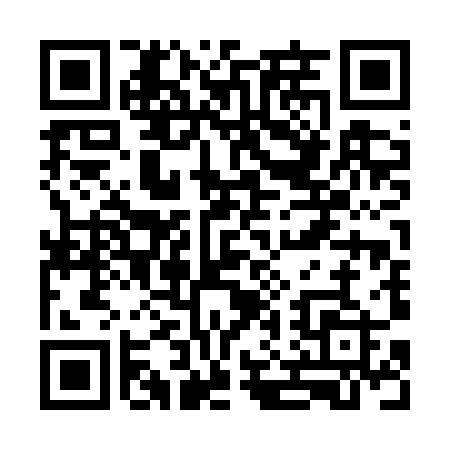 Prayer times for Angladegiai, LithuaniaWed 1 May 2024 - Fri 31 May 2024High Latitude Method: Angle Based RulePrayer Calculation Method: Muslim World LeagueAsar Calculation Method: HanafiPrayer times provided by https://www.salahtimes.comDateDayFajrSunriseDhuhrAsrMaghribIsha1Wed3:115:471:276:399:0811:352Thu3:105:451:276:409:1011:363Fri3:095:431:276:419:1111:364Sat3:095:411:276:429:1311:375Sun3:085:391:266:439:1511:386Mon3:075:371:266:449:1711:397Tue3:065:341:266:469:1911:408Wed3:055:321:266:479:2111:409Thu3:045:301:266:489:2311:4110Fri3:035:291:266:499:2511:4211Sat3:035:271:266:509:2711:4312Sun3:025:251:266:519:2911:4313Mon3:015:231:266:529:3011:4414Tue3:005:211:266:539:3211:4515Wed3:005:191:266:549:3411:4616Thu2:595:171:266:559:3611:4717Fri2:585:161:266:569:3811:4718Sat2:585:141:266:579:3911:4819Sun2:575:121:266:589:4111:4920Mon2:565:111:266:599:4311:5021Tue2:565:091:267:009:4411:5022Wed2:555:081:277:019:4611:5123Thu2:555:061:277:029:4811:5224Fri2:545:051:277:039:4911:5325Sat2:545:031:277:049:5111:5326Sun2:535:021:277:059:5211:5427Mon2:535:011:277:069:5411:5528Tue2:525:001:277:069:5511:5629Wed2:524:581:277:079:5711:5630Thu2:524:571:277:089:5811:5731Fri2:514:561:287:0910:0011:58